Муниципальное бюджетное дошкольное образовательное учреждение детский сад комбинированного вида №16 «Радуга»

Игра-квест в подготовительной группе «Ромашка»«В поисках клада Зимушки - Зимы»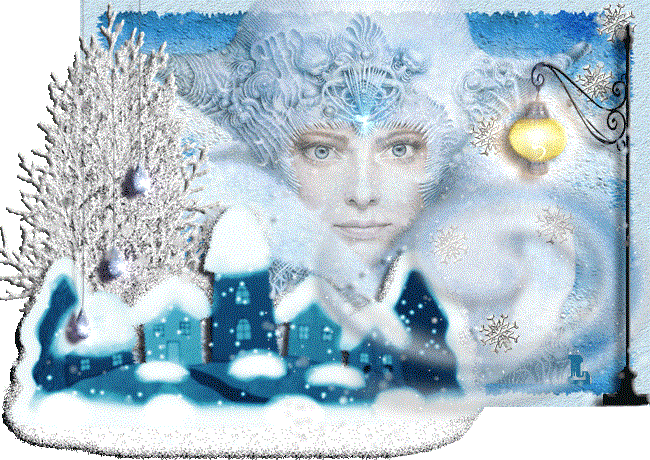 Составила: воспитатель Мещерякова Е.А.г. Петровск«В поисках клада Зимушки - Зимы»Цель: Активизация познавательных и мыслительных процессов дошкольников с помощью игры-квест. Задачи: - развивать любознательность, воображение, познавательную и творческую активность дошкольников;- обогатить активный словарь, развивать связную, грамматически правильную диалогическую и монологическую речь;- совершенствовать игровые умения;- закрепить коммуникативные навыки в ходе общения детей с взрослыми и сверстниками;- способствовать сближению воспитанников группы, детей и педагогов;- воспитывать эстетическое отношение к окружающему миру, развивать эстетические чувства;- создавать атмосферу радости и хорошего настроения.- продолжать формировать исследовательские навыки детей при проведении опытов.Предварительная работа. В ходе непрерывной образовательной деятельности проводили с детьми беседы по теме «Времена года - зима», дидактические и речевые игры, рассматривали иллюстрации «Природа Зимой», «Зимние забавы», смотрели презентацию «Зима». Ребята отгадывали загадки, учили стихотворения и пословицы о зиме, вспомнили зимние приметы, слушали произведения П.И. Чайковского из цикла «Времена года». Подготовили карту с маршрутом, записали видеопослание Волшебницы Зимы.Оборудование:Организационный момент (мотивация детей).Воспитатель: Придумано кем-то просто и мудро, при встрече здороваться: «Доброе утро!»                                                                                                                     «Доброе утро!» - солнцу и птицам.                                                                   «Доброе утро!» - улыбчивым лицам.                                                                           - А сейчас улыбнитесь друг - другу и подарите свои улыбки нашим гостям.                - Ребята, сегодня, когда я шла на работу, один смешной снеговик передал мне конверт с письмом. Вам хочется узнать, от кого это письмо и что в нем написано? Тогда садитесь поудобнее. (воспитатель достает из конверта диск).                                                                                                                           - Посмотрите, это не простое письмо, оно записано на диске. Видимо, это видеообращение к нам. Давайте все внимательно посмотрим на экран. (На экране изображение Волшебницы Зимы).                                             Волшебница Зима:                                                                                                             –  Здравствуйте, ребята! Я – волшебница Зима. Я приготовила для Вас интересные задания. В конверте Вы найдете карту с маршрутом движения. Выполнив каждое из заданий правильно, вы получите  пазл. Собрав все пазлы, получите ключ и сможете открыть клад. И тогда я уступлю место Весне. Будьте внимательны!                                                       2. Основная часть.      Ход :                                                                       Воспитатель: Ребята,  кто прислал нам это видеообращение?                                                                                Дети: Волшебница Зима.                                                                        Воспитатель: Она приглашает нас отправиться в путешествие, в конце которого нас ждет сюрприз. Давайте рассмотрим карту. (Карта на экране).                                                                    Воспитатель:  Что вы видите на карте? Как вы думаете, что мы будем сегодня делать?                                                                                                     Дети: Искать клад по карте, которую нам прислала Волшебница Зима.                                                                                             Воспитатель: Как вы думаете, где наш маршрут начинается?                                                                  Дети: Начало пути (маршрута) отмечено цифрой 1.                          Воспитатель: Правильно. Тогда начинаем наше путешествие на поиски  клада. А поедем мы на санках. Садитесь  поудобнее. Держите дистанцию. Ветер свистит в ушах. ( звучит музыка)-Вот мы и добрались до первой остановки – «Зима».                                                                   - Ребята, свое первое задание Волшебница Зима прислала нам на видео. Давайте посмотрим его. Волшебница Зима: Итак, девочки и мальчики! Приглашаю вас ко мне  в гости к зимушке-зиме! Вы скажите мне, друзья, а какая я – Зима?Воспитатель: Вот вам и первое задание. Давайте подумаем и скажем, какая бывает зима?1-й ребенок: Холодная, суровая.                                                                               2-й ребенок: Вьюжная, морозная.                                                                             3-й ребенок: Долгая.                                                                                                   4-й ребенок: Снежная, красива.                                                                                5-й ребенок: Сказочная, волшебная.Воспитатель: Совершено верно. Зима бывает разной, но природа в это время года всегда поражает своей красотой. Ребята, давайте полюбуемся зимними пейзажами. (На экране демонстрируются видеофрагменты по теме «Природа зимой»).                                                                                                            Воспитатель:   Давайте с вами вспомним пословицы и поговорки о зиме.                                                                                                                              1-й ребенок: Мороз ленивого за нос хватает, а перед проворным шапку снимает.                                                                                                                        2-й ребенок: Снега наметет – хлеба прибудет.                                                          3-й ребенок: Спасибо, мороз, что снегу принес.                                                      4-й ребенок: Берет нос в большой мороз.                                                                  5-й ребенок: Мороз не велик, да стоять не велит.Воспитатель: Молодцы, ребята! Вот мы и выполнили первое задание Волшебницы Зимы.  Что-то получили? (кусочек  пазла ключа). Посмотрим на экран и послушаем второе задание нашей зимушки.Волшебница Зима: Ребята, а вы загадки умеете отгадывать? Дети: Конечно, умеем.Воспитатель: Тогда отправляйтесь к следующей остановке, которая называется «Отгадай загадку».Воспитатель:  Садитесь снова в санки и поехали. Вот мы и приехали к остановке «Отгадай загадку». Слушайте внимательно.   1-я загадка: Тройка, тройка прилетела.Скакуны в той тройке белы.А в санях сидит царица –Белокожа, круглолица.Как махнула рукавом,Все покрылось серебром.А что за тройка прилетела?Дети: Это зимние месяцы: декабрь, январь, февраль.Воспитатель:  Правильно. Но мы с вами знаем не только зимние месяцы (Воспитатель перечисляет месяцы всех времен года и намеренно делает ошибки.  Когда он называет месяц не по порядку, дети громко хлопают в ладоши и исправляют его).Воспитатель:   Скажите мне, когда наступает Новый год? Дети: 1 января.Воспитатель: А какой последний день года? Дети: 31 декабря.Воспитатель: Правильно, дети, зима, конечно, удивительное время года. Она год начинает и год заканчивает. А теперь слушайте вторую загадку:Белая скатертьВсе поле покрыла.Что это?Дети: Это снег.Воспитатель: Правильно. А какой снег зимой? 1-й ребенок: Белый, пушистый.2-й ребенок: Чистый, воздушный.3-й ребенок: Но бывает мокрый и тяжелый.4-й ребенок: Липкий.5-й ребенок: Холодный.6-й ребенок: Серебристый, блестящий.7-й ребенок: Хрустящий.Воспитатель: Молодцы, ребята, и с этим заданием справились. (Получили часть ключа). А теперь давайте посмотрим на карту, какое следующее задание даст нам Волшебница Зима. Волшебница Зима: Дети, вы, наверное, немного устали? Но впереди вас ждет остановка «Физкультурная», на которой вы сможете отдохнуть.Воспитатель: Дети, садитесь в санки  и продолжим свой путь. Вот мы и добрались с вами до остановки «Физкультурная».Воспитатель: Ребята, а вы любите зиму?Дети: Да, любим!Воспитатель: Почему вы любите зиму?Дети: зимой можно кататься на лыжах, санках, коньках, ледянках, кататься на горке, можно играть в снежки, валяться в снегу. Можно лепить из снега разных животных, снеговиков, крепость, лабиринты.Воспитатель:  Встаньте в рассыпную. (Дети делают физкультминутку).«Мы слепили снежный ком,Ушки сделали потом,И как раз, вместо глазУгольки нашлись у нас.Кролик вышел как живойОн с хвостом и головой.За усы не тяниИз соломинок они.Длинные, блестящие,Будто настоящие»Воспитатель:  Теперь можете поиграть в снежки. (Дети имитируют игру в снежки).Вот мы с вами немного и отдохнули, но нам надо продолжать свой путь. (Получили часть ключа). Давайте посмотрим на экран и послушаем следующее задание Волшебницы Зимы.Волшебница Зима: Дорогие дети, вы сейчас отправитесь на следующую остановку под названием «Что лишнее?» В  добрый путь. Воспитатель: Ребята, садитесь, снова в санки и продолжим свой путь. Вот мы добрались до остановки «Что лишнее?» (воспитатель называет каждый раз по четыре предмета. Дети должны определить, что лишнее, и объяснить, почему).Воспитатель: Снег, сосулька, цветок, снеговик.Ребенок: Лишнее слово - цветок, так как он не относится к зиме.Воспитатель: Свитер, шарф, сарафан.Ребенок: Лишнее слово – сарафан. Это не зимняя одежда, а летняя.Воспитатель: Санки, лыжи, велосипед, коньки.Ребенок: Лишнее слово – велосипед. Зимой не катаются на велосипеде.Воспитатель:  - Хоккей, фигурное катание, биатлон, футбол.Ребенок: Лишнее слово – футбол. Футбол не зимний вид спорта.Воспитатель: Молодцы!И с этим заданием справились. Волшебница Зима, наши дети ждут от тебя следующее задание. (Получили часть ключа).Волшебница Зима:  Ребята, опять вы справились с моим сложным заданием, молодцы! Но вас ждет еще одна остановка, она называется «Экспериментальная». Я знаю, что вы любите проводить опыты и предлагаю вам побыть учеными и провести опыты со льдом. Счастливого пути! Воспитатель: Ну что ж, ребята, будем двигаться дальше. Садитесь в санки. Поехали! Вот мы с вами и доехали до нужной остановки. А теперь послушайте загадку: «В огне не горит, в воде не тонет».Дети: Это лед. Воспитатель: Правильно, это лед. А что такое лед? Дети: Лед - это замерзшая вода.Воспитатель:  А при какой температуре воздуха вода начинает превращаться в лед? Дети: Вода начинает превращаться в лед при температуре воздуха 0. Воспитатель: Правильно, ребята, а сейчас я вас приглашаю в лабораторию, где мы с вами поработаем учеными. Но прежде мы разомнем наши пальчики.  Пальчиковая гимнастика.Этот пальчик самый большой,Самый веселый, самый смешной!Этот пальчик  - указательный.Он солидный и внимательный.Этот пальчик  - безымянный,Он не любит каши манной.Самый маленький – мизинчик,Любит бегать в магазинчик!«Экспериментальная»Опыт 1. Воспитатель: Посмотрите и потрогайте лед. Что с ним происходит? Почему? (Ответы детей)Опыт 2Воспитатель: Поместите кусочек льда в стакан с водой. Посмотрите, что с ним происходит? Почему? (Ответы детей)  Предлагаю  детям рассмотреть и потрогать немного растаявший лед, чтобы убедиться, что лед – это вода в твердом состоянии. Затем предлагаю детям поместить кусочек льда в стаканчик с водой и понаблюдать, как он плавает в воде. Спрашиваю:   «Почему же лед не тонет в воде?»Дети: Лед не тонет в воде, потому что он легче воды, а вода тяжелее льда.Воспитатель: Ребята, а что постепенно происходит со льдом в воде? Дети: Он начинает таять.Воспитатель: А почему это происходит?Дети: Потому что температура воды выше, чем температура льда, а еще вода может растворять некоторые вещества. Воспитатель: Молодцы, ребята. Все объяснили верно. И карта показывает, что мы прошли весь путь. Вы справились со всеми заданиями и дошли до цели. (Получили часть ключа)Воспитатель: Волшебница Зима, а ты довольна нашими ребятами и где же клад, который ты нам обещала?Волшебница Зима:  Ребята, вы большие молодцы! Я вами очень довольна. А клад, который вы искали лежит вон под тем большим сугробом. Я передаю свои права красавице Весне, которую Вы все так ждали.До свидания, дети, до скорой встречи. Дети, что больше всего запомнилось во время нашего путешествия? С каким заданием вы справились легко? Какое задание вызвало затруднение?Приложение 1Картинка Ключа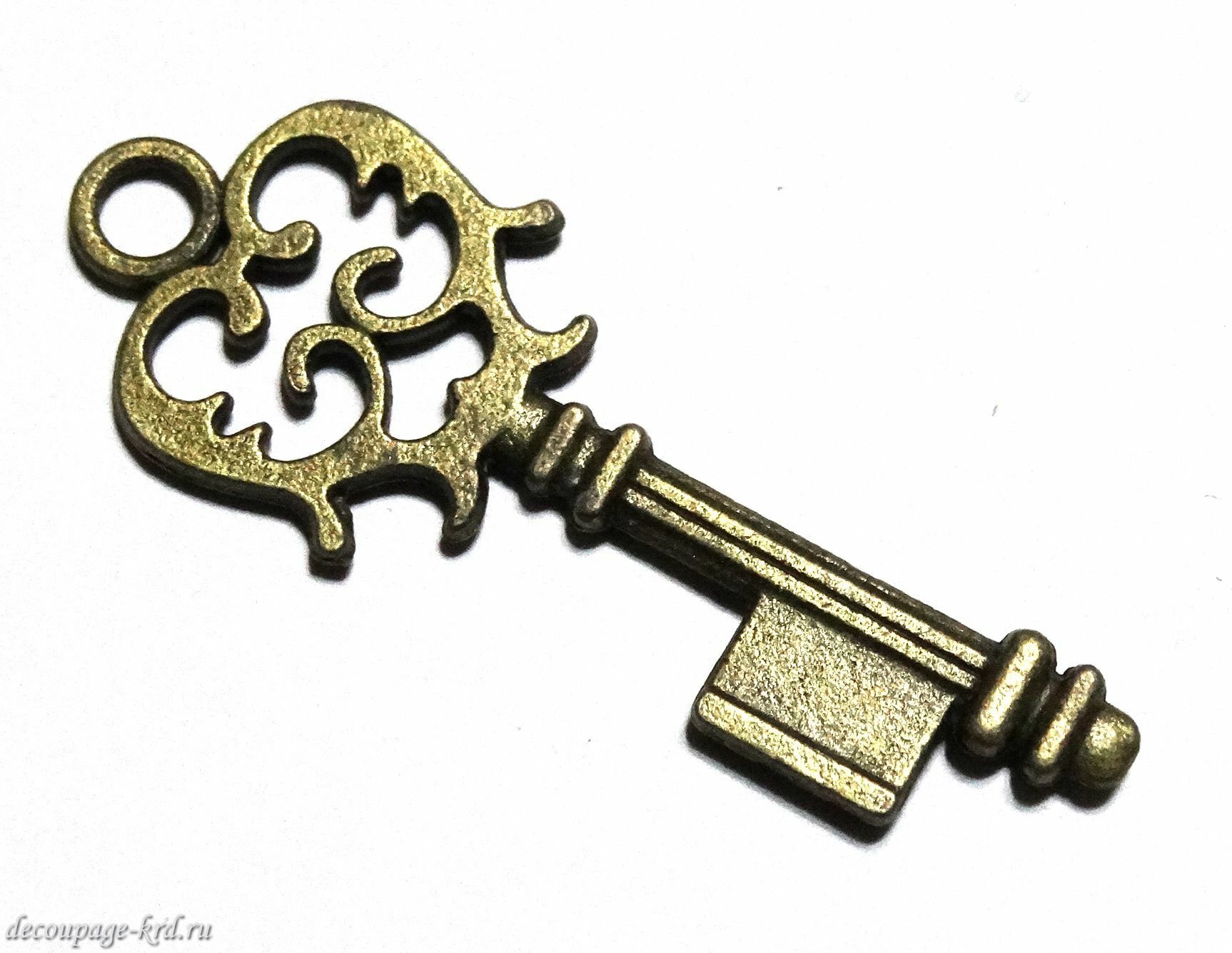 